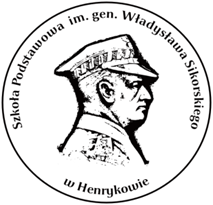 Załącznik nr 1 do Zapytania ofertowegoWYKAZ MATERIAŁÓW, WYPOSAŻENIA I POMOCY DYDAKTYCZNYCHSpecyfikacja cenowaLp.Nazwa wyposażeniaOpis produktu/minimalne wymaganiatechniczneszt./kpl.Cenajednostkowanetto(zł)Wartośćbrutto (zł)1.FilamentBiodegradowalne filamenty kompatybilne z zakupionymi drukarkami. Zestaw składający się z 7 szpul biodegradowalnego filamentu PLA. Waga materiału to 6,6 kg. Zestaw pozwoli stworzyć wiele różnokolorowych wydruków. Idealne rozwiązanie dla osób, które rozpoczynają swoją przygodę z drukiem 3D.22.Drukarka 3D wraz z akcesoriamiZabudowane lub wymienne boki drukarki, łączność WiFi, zdalny podgląd wydruku, pole robocze min. 15cm x 15cm x 15cm, kompatybilny slicer, gwarancja co najmniej 12 miesiecy, autoryzowany serwis na terenie Polski, SLA do 3 tygodni, serwis                                   i wsparcie techniczne - serwis obowiązkowo na terenie RP, wsparcie techniczne w języku polskim, instrukcja obsługi w języku polskim (niekoniecznie papierowa). Interfejs w języku polskim lub angielskim. Na potrzeby zakupionej drukarki 3D możliwy jest także zakup laptopa. Liczba zakupionych laptopów nie może przekroczyć liczby zakupionych drukarek.23.Mikrokontroler z czujnikami i akcesoriamiMikrokontroler wraz z wyposażeniem dodatkowym, a w szczególności: płytki stykowe prototypowe oraz  zestaw przewodów"14. Lutownica / Stacja lutownicza z gorącym powietrzemLutownica grotowa oraz gorące powietrze (hotair) w jednym. Moc całkowita stacji to 700 W. Urządzenie posiada regulowaną temperaturę: hotair od 100 °C do 480 °C,  grotowa od 200 °C do 480 °C. Samoczynnie przechodzi w stan czuwania po kilku minutach bezczynności.15.Aparat cyfrowy z funkcją kamery z akcesoriami standardJakość zapisu min. Full HD. Stabilizator obrazu - optyczny lub cyfrowy.                           W przypadku gdy łącznie zostaną spełnione wymagania techniczne obu pozycji, aparat fotograficzny oraz kamera cyfrowa mogą być w jednym urządzeniu.aparat cyfrowy z funkcją kamery przenośnej standard (P002397), karta pamięci 64GB torba na aparat16.Statyw z akcesoriamiStatyw ST-520 WT-3520P  146cm black - maksymalna wysokość pracy to 146 cm,  natomiast minimalna  wysokość przy złożonych nogach to 58 cm. Głowica o  płynnym przesuwie 360.Stopni posiadający głowicę 3D                          z poziomicą, , wysuwaną kolumnę z korbą oraz uchwyt.Statyw powinien posiadać hak do przywieszenia dodatkowego obciążenia oraz stopki  z przegubami, znacznie poprawiające stabilność.17. Mikroport z akcesoriamiNie wymagający podłączenia kablowego do kamery. Miniaturowy i lekki zestaw bezprzewodowy pracujący w cyfrowej transmisji 2.4GHz i zasięgu do 50m. 28.Oświetlenie do realizacji nagrańzestaw 2 lamp ,lampy światła ciągłego 2x35w, statywy, oprawki, 19.Mikrofon kierunkowy                    z akcesoriamiMikrofon kardioidalny Boya  BY-MMz uchwytemprzeciwwstrząsowym110.GimbalMOZA Mini-P, składany, 3-osiowy stabilizator  kompatybilny z wieloma urządzeniami111. Mikrofon nagłowny z akcesoriamiMikrofon nagłowny ze złączem mini Jack TRS112. Mikrofon dynamicznyProfesjonalny mikrofon dynamiczny do wokalu o charakterystyce kardioidalnej.113.Oprogramowanie do edycji, montażu                          i tworzenia materiałów video-Wszechstronny edytor nagrań wideoEdycja 6 ścieżekNarzędzia do korekcji kolorówEdycja nagrań z 2 kamerPonad 20 szablonów menu MyDVDElementy sterowania klatkami kluczowymiNOWOŚĆ Import 8K114.Green screen ekran200 X 190 Cm, na który zostanie "wklejona" cała wirtualna aranżacja.115.Konsola mikser dźwięku8-kanałowy, analogowy mikser audio              z portem USB, odtwarzaczem MP3                  i obsługą technologii Bluetooth, wyposażony w 3-pasmową korekcję dźwięku, graficzny equalizer, cyfrowy procesor efektów oraz zasilanie Phantom +48V116.DyktafonWbudowana pamięć min. 2GB. Zapis plików WAV i MP3. Mikrofon wbudowany z możliwością podłączenia zewnętrznego.117.Słuchawki studyjne- wierny i dokładny dźwięk,- duże, 40-milimetrowe przetworniki,- szerokie pasmo przenoszenia: 18Hz - 20kHz,- elastyczna i wygodna opaska nagłowna,- typ budowy: zamknięte,- maksymalna izolacja od otoczenia,- mocna konstrukcja,- 2,5-metrowy kabel,- wtyk: 3.5 mm (1/8"),- w zestawie przykręcana przejściówka na jack 6.3mm (1/4")- nauszniki ze sztucznej skóry,- czułość: 110 dB SPL/V,- impedancja: 32 Ohmy.118.Stół z nakładkąBlat drewniany/sklejka/metalowyRegulacja wysokościNośność minimalna 300 kg Stół warsztatowy/montażowy/ stolarski z nakładką dł. 1500 mm Nakładka mocowana do stołuWymiary dostosowane do wielkości stołu.Stół z blatem ze sklejki o wymiarze 1500x600 mm. Nogi okrągłe fi 40 mm z regulacją wysokości 710 mm i 760 mm. Konstrukcja metalowa, wzmocniona profilem 40x20 mm, malowana proszkowo na kolor czarny.Nakładka/nadbudowa/tylna ścianka wykonana jest z płyty meblowej gr. 18 mm. W zestawie znajdują się 2 tablice narzędziowe o łącznym wymiarze 1150x390 mm oraz komplet uchwytów:- 4 uchwyty na klucze (2 pionowe, 2 poziome)- 8 uchwytów na śrubokręty lub drobne narzędzia- 4 wieszaki 5,5 cm- 4 wieszaki 3,5 cm- 3 półki narzędziowe o wymiarach: 190x111x32 mm, 180x111x32 mm i 384x111x50 mm.W komplecie również pojemniki w kolorze czerwonym:- 4 sztuki o wymiarach 80x115x60 mm- 3 sztuki o wymiarach 100x155x70 mm.1019.Taboret / fotel obrotowyWysokość minimalna (przed regulacją) 450 mmRegulacja wysokości2020.Stolik meblowyWykonany z płyty meblowej o grubości min. 18mm. Stolik meblowy z szafką i pojemnikami na drukarkę 3D lub inne urządzenia- wersja na kółkach. 221.Skrzynka narzędziowaDo przenoszenia narzędzi.222. Szafa na narzędzia Metalowa lub z płyty meblowejZamykana w sposób umożliwiający kontrolowanie dostępu123.Kątownik stolarskiDługość minimum 300 . Kątomierz 90°Skala grawerowana124.Młotek drewnianyMłotek drewniany  o długości 290 mm przeznaczony jest przede wszystkim do podbijania innych narzędzi, takich jak dłuto, przecinak. Obuch wykonany z twardego drewna, okrągły, o średnicy 70 mm. 125. Młotek gumowyMłotek gumowy  o masie 680 g i średnicy obucha 63 mm znajduje zastosowanie głównie podczas prac budowlanych i wykończeniowych, ponieważ guma nie uszkodzi kruchego materiału. Trzonek wykonany z wysokiej jakości drewna, odpornego na uszkodzenia mechaniczne126.Młotek ślusarskiMłotek ślusarski  o wadze 200 g przeznaczony jest do drobnych prac montażowych i budowlanych. Trzonek jest wykonany z mocnego drewna o dużej wytrzymałości na złamania,127.Bezprzewodowy pistolet do klejenia na gorącoMoc: min. 60 WNapięcie zasilania: 220-240 VTemperatura: 150-220 °C128.Wkłady klejowe do pistoletuUniwersalne. Rozmiar dostosowany do pistoletu.129.Taśma mierniczaStalowa lub centymetr krawiecki130.Zestaw wkretakówZestaw wkrętaków i końcówek wkrętakowych zawiera 37 wysokiej jakości elementów. 131.KątomierzKątomierz z linijką o długości 100 mm.132.Zestaw tarników do drewna3 kształty: okrągła, półokrągły i płaski z ergonomiczną biomateriałową rękojeścią .133.TakerZszywacz tapicerski  na zszywki typ J, o rozmiarze od 6 do 8 mm.134.Zszywki do takeraWykonane z płaskiego drutu galwanizowanego. Ocynkowane.135.Zestaw wierteł do drewnaŚrednica Ø 3 - 12 mm Końcówka centrująca zapewniająca dokładne pozycjonowanie136.Zestaw dłutDłuta 6-24 mm, zestaw 4 szt., wielkości: 6, 12, 18, 24 mm, uchwyt plastikowy137.Strug do drewnaRęczny138. Nóż do cięcia ( ostrze chowane)Korpus wykonany z tworzywaOstrze wysuwane wielopołożeniowe139.ObcęgiObcęgi do gwoździ o długości 180 mm.140. Szczypce uniwersalne                                      ( kombinerki)Szczypce uniwersalne o długości 160 mm wykonane ze stali węglowej. Rowkowana wewnętrzna strona szczęk. Uchwyt pokryty tworzywem sztucznym.141.Ołówek stolarskiOłówek techniczny  o długości 175 mm przeznaczony jest do zaznaczania lub pisania po różnych materiałach. W zestawie znajduje się 12 sztuk.142.Bity do wkrętarki akumulatorowejDostosowane do zakupionej wiertarko-wkrętarki143.Zestaw wierteł do metaluWiertła do metalu HSS, 1.0-13.0 mm, zestaw 25 szt., 1.0, 1.5, 2.0, 2.5, 3.0, 3.5, 4.0, 4.5, 5.0, 5.5, 6.0, 6.5, 7.0, 7.5, 8.0, 8.5, 9.0, 9.5, 10.0, 10.5, 11.0, 11.5, 12.0, 12.5, 13.0 mm144.Miernik uniwersalny                          ( multimetr)Napięcie DC: 200 mV / 2000 mV / 20 V / 200 V / 600 V ±(0,5%+2)
Napięcie AC: 200 V / 600 V ±(1,2%+3)
Natężenie prądu stałego DC: 200 µA / 200 mA / 10 A ±(1%+2)
Rezystancja: 200 Ohm / 2000 Ohm / 20 kOhm / 200 kOhm / 20 MOhm ±(0,8%+2)
Test baterii: 1,5 V / 9 V / 12 V
Test diod
Sprawdzanie ciągłości obwodu145.Rurki termokurczliweKoszulki termokurczliwe: 30 x (2.0 x 40 mm), 25 x (2.5 x 40 mm), 20 x (3.5 x 40 mm), 20 x (5.0 x 40 mm), 16 x (7.0 x 80 mm), 8 x (10.0 x 80 mm), 8 x (13.0 x 85 mm)146.Zestaw pilników ślusarskich                                             ( zdzieraki)O długości (część robocza) minimum 200 mm: półokrągły, okrągły, płaskiergonomiczna bimateriałowa rękojeść147.Punktaki do metaluPunktak przeznaczony jest do oznaczania na powierzchni metalu poprzez wybijanie na niej niewielkich zagłębień.648.Szczotka drucianaWłosie z drutu stalowego. Szczotka druciana 5-rzędowa  przeznaczona jest do usuwania rdzy i innych zanieczyszczeń z różnego rodzaju powierzchni. 149.Piła ramowa do metaluDługość brzeszczotu ok. 500-600 mm Oprawka metalowa Kąt cięcia: 90 - 45 stopni150.SuwimiarkaZakres pomiarów w zakresie 0-150 mm z dokładnością do 0,05 mm151.Rysik traserski prostyKształt prosty z klipsemKońcówka z węglika spiekanego152.Cyrkiel ślusarski traserski na ołówekStalowyMocowanie na ołówekŚruba zaciskowa do ustalania kąta253.Szczypce precyzyjne wydłużoneDługość minimum 130 mmRączka pokryta antypoślizgowym materiałem154.Szczypce boczneSzczypce boczne  o długości 160 mm. Wykonane z hartowanej stali, dodatkowo powierzchnie tnące hartowane indukcyjnie.155.PęsetaKońcówka posiada ząbki wzmacniające uchwyt. Końcówki półokrągłe stal 18-8 dł 130mm.156.Akumulatorowa wkręto- wiertarka z akcesoriami                     z zapasową bateriąUchwyt wiertarski: 1.5-10 mm2 x akumulatory Z ładowarką w zestawie157.Imadło ślusarskie                           z kowadłemKorpus wykonany z żeliwaStalowe szczękiRegulowana obrotowa podstawaZabezpieczone chromem stalowe elementy konstrukcyjneSzerokość szczęk min: 100 mm158.Przymiar stalowyDługość: 50-500 mmSkala grawerowanaStal nierdzewna159.Pistolety do klejuW użyciu do klejenia na gorąco. Wygodny w użyciu dla dzieci.560.Maszyna do szycia                       z akcesoriamiTrwałe, metalowe podzespoły Mocna i szybka - prędkość maksymalna do 860 wkłuć na minutęLEDowe oświetlenie pola pracyodporna na błędy początkujących361.Zestaw igieł do maszyny do szyciaZgodnie ze specyfikacją maszyny do szycia.562.Ramy tkackie krosna tkackiedrewniane rama krosnadodatkowy drewniany element, który po obróceniu podnosi zamiennie włóczki, aby łatwiej było przewlec włóczkę,grzebień do dociskania utkanych fragmentówczółenka z włóczką .563. ApteczkaZawieszana na ścianie. Apteczka z wyposażeniem w pudełku z tworzywa z uchwytem ściennym. Kompres zimny, 2 szt. Kompres na oko 3 szt. Kompres 10 x 10cm (pak po 2 szt.), 2 szt. Opaska elastyczna 4m x 6cm 2 szt. Opaska elastyczna 4m x 8cm, Plaster 10 x 6 cm (8szt.), Zestaw plastrów.164.Okulary ochronne stanowiskoPrzeznaczone do indywidualnej ochrony oczu przed zagrożeniami mechanicznymi.  Regulowane zauszniki (ustawienie kątowe i wzdłużne) oraz miękki nosek zmniejszający ryzyko podrażnień. Przezroczyste soczewki.2065.Zmiotka z szufelkąZmiotka z szufelka z gumowym wykończeniem.1066.GaśnicaGaśnica proszkowa Typ: GP-6x ABCGaśnica proszkowa 6kg.167.Czujnik dymuPosiada diodę sygnalizujące prawidłową pracę, wykrycie zagrożenia oraz awarięi czas pozostały do wymiany baterii. Małe wymiary pozawalają na zamontowanie czujnikaw dowolnym miejscu.Specyfikacja:Wymiary: 105 mmWaga: 140 gZasilanie: 1 x bateria 9 VŻywotność urządzenia : 10 lat468.Żelazko Żelazko parowe , moc/wytwarzanie pary 2400 W, 40 g/min, dodatkowe uderzenie pary 160 g/min. System, antywapienny wbudowany, pionowy rzut pary, funkcja eco , system usuwania kamienia CALC CLEAN 169.Deska do prasowaniaBlat z siatki metalowej, regulacja płynna wysokość maksymalna do 97 cm, podstawka pod żelazko, zintegrowany przedłużacz.Wymiary blatu 120x 38 cm, wymiary opakowanie 165x5x40 cm. 170. Robot Abilix Krypton 2 V2 EDUFunkcjonalność robotów edukacyjnych pozwala na ich integracje z odpowiednim oprogramowaniem komputerowym.  Roboty powinny umożliwić zdalne kierowanie ruchem robota Roboty powinny umożliwiać programowanie na różnych poziomach i poprzez obsługę więcej niż jednego języka programowania (np. tekstowy, bloczkowy)Jednostka główna (ARM Cortex 72 MHz Flash: 512 kB, RAM: 64 kB + hot spot), 745 modułów tzw. 5 klocków, które pozwalają stworzyć 29 projektów (instrukcje do każdego projektu dostępne w języku polskim).W przypadku wyposażeni takiego jak: roboty edukacyjne, gogle VR, Pend 3D, Mikroskop, Skaner 3D, Wizualizer, Teleskop wymagane są (niezależnie od progu 500 zł) następujące warunki: gwarancja co najmniej 12 miesiecy, autoryzowany serwis na terenie Polski, SLA do 3 tygodni, serwis i wsparcie techniczne - serwis obowiązkowo na terenie RP, wsparcie techniczne w języku polskim, instrukcja obsługi w języku polskim (niekoniecznie papierowa).471.Klocki do samodzielnej konstrukcji z akcesoriami Zestaw dla nauczycieli i uczniów klas 4-8, kolorowe elementy wspierają uczniów w nauce przedmiotów STEAM, zwłaszcza w poznawaniu zasad fizyki.528 elementy,
- 1 drukowaną instrukcję,
- plastikową skrzynkę z tackami ułatwiającymi sortowanie i przechowywanie zestawu, 
- scenariusze lekcji w języku polskim,  "pierwsze kroki" - wsparcie na początek pracy z zestawem.572.Pojemnik warsztatowy Z tworzywa sztucznego. Do porządkowania i segregacji narzędzi . Wyposażony w specjalne wypustki umożliwiające zamontowanie do tablicy narzędziowej  20RAZEM:RAZEM:RAZEM:RAZEM:RAZEM: